Pushed Beauty Generation to within half a length in 2020, boasts four wins in Hong Kong and three G1 placings; best win to date in 2020 G3 Lion Rock Trophy Handicap (1600m). Has shown versatility at times but does prefer to be out in front setting the tempo. Best on good.Best 3YO in Chile and among the best of his generation in Latin America through 2019/20, having notched 3 G1s from 1700m to 2400m at Hipico, Santiago. Champion Stayer in Hong Kong 2020/21 season. Winner of the 2021 G1 Standard Chartered Champions & Chater Cup (2400m); returned in fine fettle this term to claim the G2 Oriental Watch 60th Anniversary Sha Tin Trophy Handicap (1600m); solid South American stayer who last out returned seventh in the G2 BOCHK Jockey Club Cup (2000m).Four-time winner in Hong Kong, twice last season including the G3 Centenary Vase Handicap (1800m). After a warm-up run this season the Teofilo gelding finished a luckless fifth in the G3 Sa Sa Ladies’ Purse Handicap (1800m) two starts back, found it hard to get a clear run in the straight. Finished third in the G2 BOCHK Jockey Club Cup (2000m) latest. Hold up runner, all four wins in Hong Kong were run over good ground.Showed early promise as a two-year-old with one win and one second in 2018. Undefeated in four starts since April 2020, including G2 Nakayama Kinen (1800m) and G3 Nakayama Kimpai (2000m) before fifth to Efforia in the G1 Tenno Sho Autumn (2000m) latest. That was his first time of asking in G1 attempt. Sits around midfield. 2000m looks to be his best distance. Best on firm track.Runner-up in the 2021 Hong Kong Classic Cup (1800m) and BMW Hong Kong Derby (2000m); prior to import won the G3 Hampton Court Stakes (1993m) at Royal Ascot in Great Britain; last out fifth in G2 BOCHK Jockey Club Cup (2000m). Versatile on any surface, has won over soft to heavy and good.G1-placed as Eric The Eel in Australia, finishing third over 2400m in the G1 Australian Derby on a heavy track; last out kept on stoutly to claim the G3 Sa Sa Ladies’ Purse Handicap (1800m), has proven capable on soft and good ground in Australia and Hong Kong.G3 winner before import to Hong Kong when beating Vase contender Pyledriver in the 2020 Classic Trial Stakes (1999m) at Kempton Park Racecourse. Has mixed his form in Hong Kong, showing his best form over 1800m. Bit of a wildcard here getting out to 2000m for the first time in town. Versatile runner, yet to win in Hong Kong.Showed a reasonable level of ability last year as a two-year-old, finishing in the money in all his four starts in novice and handicap races. Top-class three-year-old who placed 2nd at G1 level in the British Champion Stakes (1993m) last start behind Sealiway; before that, twice a winner at G2 level in France. Hold up runner. Versatile ground and this trip ideal.Two-time G1 winner over the mile at Doncaster and The Curragh; Ran a distant fourth in the G1 Derby Stakes (2405m), struggled for form a touch but bounced back to fine form when third behind Sealiway and Dubai Honour in the G1 British Champion Stakes (1993m) latest. Best over a mile but can handle this trip. Likes slow ground.Two super G3 victories this year, including his mid-race acceleration destroying the hopes of his rivals over 2000m in the Derrinstown Stud Derby Trial Stakes at Leopardstown in May. G1 winner at Belmont Park in the United States, winning the 2021 Belmont Derby Invitational Stakes (2000m); since then fourth to State Of Rest at Saratoga and fourth and sixth to Yibir, respectively. Versatile, all three wins this year were on good ground but also won on yielding and soft going as a juvenile.Winner of her first six starts including the 2021 G1 Osaka Hai (2000m), since then finished third in the G1 Takarazuka Kinen (2200m) to the high-class Chrono Genesis. Ran another honest race when fourth to Win Marilyn in the G2 Sankei Sho All Comers (2200m) on her penultimate start. Finished sixth in the G1 Queen Elizabeth II Cup (2200m) latest at Hanshin. Sits handily or leads. No ground concerns.Yoshito Yahagi’s superb three-time G1 winning mare who boasts top-level scores in the United States, Japan and Hong Kong among her haul; returns to Hong Kong looking to remain unbeaten over 2000m at Sha Tin. In fine form this year and achieved her career highlight when becoming the first Japanese runner to win at the Breeders’ Cup meeting in the G1 Breeders’ Cup Filly & Mare Turf (2200m) latest. Can sit handy or midfield. Prefers firm track.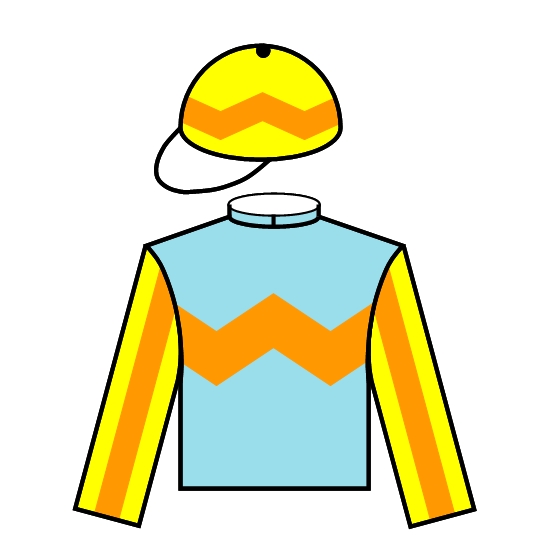 嘉應之星	C198	KA YING STAR (GB)  ex Urban Aspect   6 b gCityscape (GB) - Casual Glance (GB) (Sinndar (IRE))Owner(s): Leung Shek Kong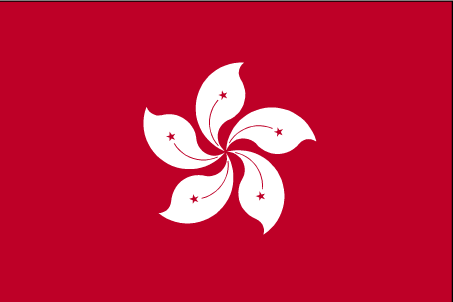 告東尼 (香港)A S Cruz (HK)Win 12.2%  Place 30.6%蔡明紹	M ChadwickWin 7.9%  Place 22.0% 126 lb(117)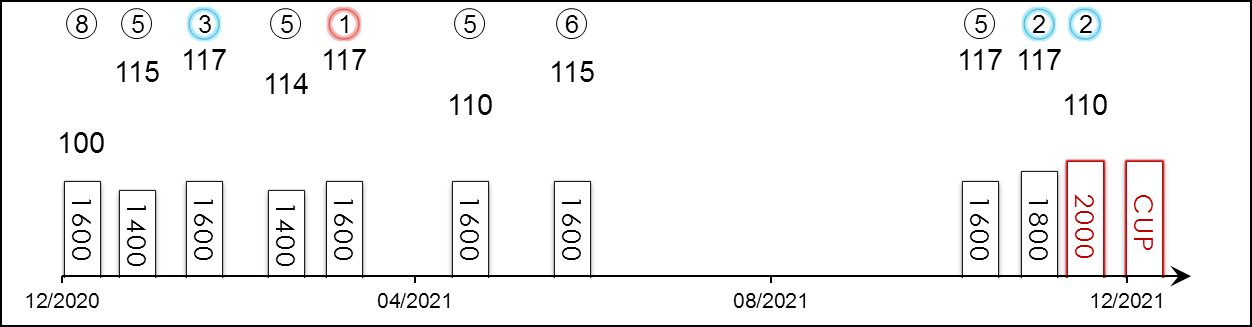 PosIndexDatePerfRating Race Category & Name Race Category & NameTrackDist/Course/GoingDist/Course/GoingWtJockeyDrawRace Sectional TimeRace Sectional TimeRace Sectional TimeRace Sectional TimeRaceTimeHorse FinalPosition & Margin in RunningPosition & Margin in RunningPosition & Margin in RunningPosition & Margin in RunningPosition & Margin in RunningPosition & Margin in RunningFinishFinishOddsWinner/Second8/10 *26413/12/20100G1LONGINES Hong Kong MileST, HK1600 RHG126C Schofield922.7623.1022.411.33.4524.141N1N2N81128Golden Sixty5/8 *3131/1/21115G3Chinese Club Challenge Cup - hcpST, HK1400 RHG133C Schofield721.7823.0722.711.20.9923.4141¼31½21/254¾29Champion's Way3/8 *37024/1/21117G1Stewards' CupST, HK1600 RHG126Z Purton123.2122.5422.201.33.3522.341113/41133/415Golden Sixty5/9 *44321/2/21114G1Queen's Silver Jubilee CupST, HK1400 RHG126Z Purton822.0022.9022.201.20.7822.512N11¼11¼525.8Waikuku1/7 *49913/3/21117-Cl.1 hcpST, HK1600 RHG133Z Purton423.4523.0322.361.33.6322.3221½223N1N4.6More Than This5/6 *61925/4/21110G1FWD Champions MileST, HK1600 RHG126Z Purton623.0723.2422.521.33.4523.0723/423/431/25415Golden Sixty6/7 *71130/5/21115G3Lion Rock Trophy - hcpST, HK1600 RHGF133Z Purton223.4022.9022.001.33.4522.7511½11¾1N64¾7.6Sky Darci5/12 10117/10/21117G2Oriental Watch Sha Tin Trophy - hcpST, HK1600 RHG131M Chadwick323.4123.0022.771.34.4022.9211/211/213/45115Panfield2/8 1557/11/21117G3Sa Sa Ladies' Purse - hcpST, HK1800 RHG132M Chadwick423.8323.1223.131.46.0222.982N21212SH14Tourbillon Diamond2/7 19421/11/21110G2BOCHK Jockey Club CupST, HK2000 RHG123M Chadwick625.2222.8821.812.03.8621.7723/421/221/22N6.6Reliable Team12/12/21G1LONGINES Hong Kong CupST, HK2000 RH126M Chadwick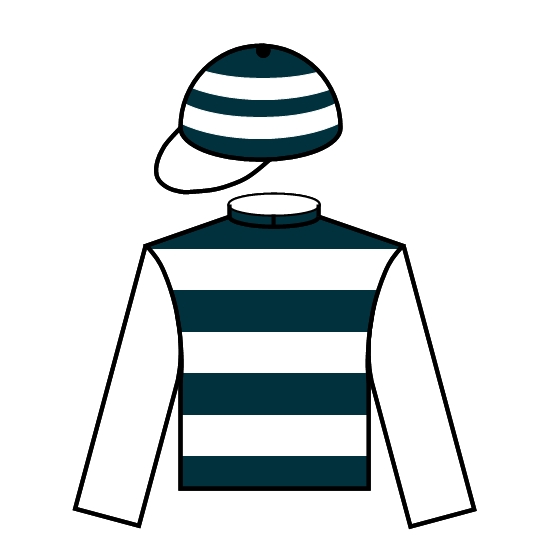 勇戰神駒	E052	PANFIELD (CHI)  ex Look Pen   5 b hLookin At Lucky (USA) - Esterina II (ARG) (Orpen (USA))Owner(s): Yue Yun Hing苗禮德 (香港)A T Millard (HK)Win 6.7%  Place 18.0%田泰安	K TeetanWin 8.1%  Place 33.5% 126 lb(116)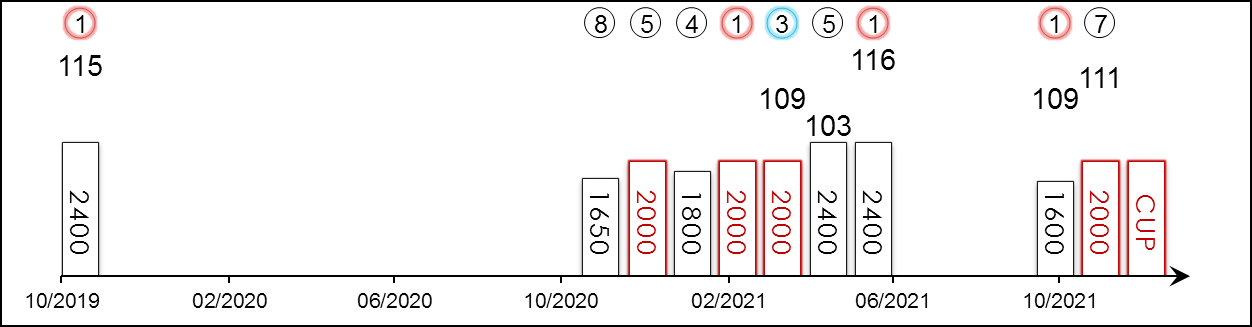 PosIndexDatePerfRating Race Category & Name Race Category & NameTrackDist/Course/GoingDist/Course/GoingWtJockeyDrawRace Sectional TimeRace Sectional TimeRace Sectional TimeRace Sectional TimeRaceTimeHorse FinalPosition & Margin in RunningPosition & Margin in RunningPosition & Margin in RunningPosition & Margin in RunningPosition & Margin in RunningPosition & Margin in RunningFinishFinishOddsWinner/Second1/12 -1/11/19115G1El Ensayo Mega - 3yoCHS, CHI2400 RHG126G Ulloa6---2.26.18----11.82.1FGran Greco8/11 *20118/11/20--Cl.2 hcpHV, HK1650 RHG120A Badel623.2423.7323.361.38.6122.9587¼97½96¼83¾14Sunshine Warrior5/10 *30226/12/20--Cl.2 hcpST, HK2000 RHG118A Badel123.7724.1322.932.01.8922.914231½61¾51¾9.1Flying Quest4/14 *37224/1/21--Cl.2 hcpST, HK1800 RHG118J Moreira1324.9623.1523.301.47.7023.2274½62½51½415.4Assimilate1/9 *44221/2/21--Cl.2 hcpST, HK2000 RHG120J Moreira125.1623.2022.932.01.5522.8531¼31¾31/211/21.8FFlying Quest3/14 *52421/3/21109-BMW Hong Kong DerbyST, HK2000 RHG126C Schofield1225.3223.7623.612.01.3223.14913½96½103¾33/426Sky Darci5/12 *6382/5/21103G3Queen Mother Memorial Cup - hcpST, HK2400 RHG121J Moreira324.3822.9323.132.28.1423.2252¾62¼61¾52¼5Butterfield1/8 *69623/5/21116G1Standard Chartered Champions & Chater CupST, HK2400 RHGF126K Teetan424.5123.5622.642.25.2522.6042½41¾2N11/218Columbus County1/12 10117/10/21109G2Oriental Watch Sha Tin Trophy - hcpST, HK1600 RHG121K Teetan223.4123.0022.771.34.4022.5362½62½41½1N7.2Preciousship7/7 19421/11/21111G2BOCHK Jockey Club CupST, HK2000 RHG128K Teetan425.2222.8821.812.03.8622.0432423172½3.7Reliable Team12/12/21G1LONGINES Hong Kong CupST, HK2000 RH126K Teetan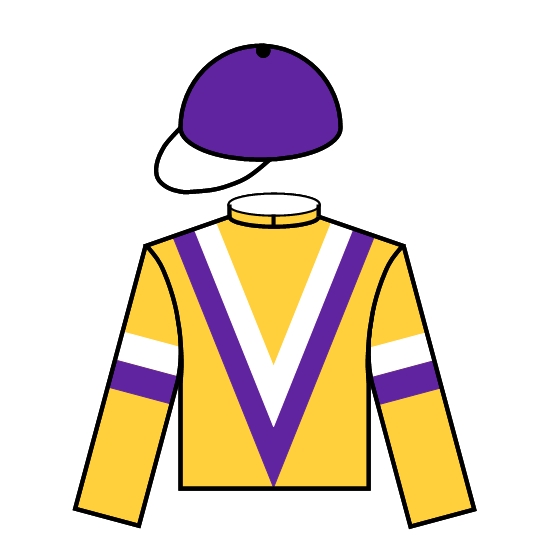 龍鼓飛揚	C120	GLORIOUS DRAGON (IRE)  ex Stephensons Rocket   6 gr gTeofilo (IRE) - Tipperary Honor (FR) (Highest Honor (FR))Owner(s): LWF Family Syndicate呂健威 (香港)K W Lui (HK)Win 11.4%  Place 30.2%潘頓	Z PurtonWin 23.1%  Place 52.7% 126 lb(115)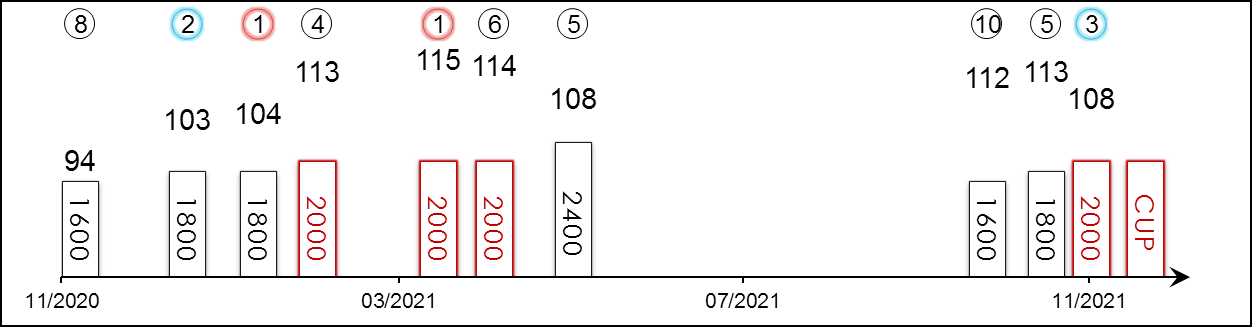 PosIndexDatePerfRating Race Category & Name Race Category & NameTrackDist/Course/GoingDist/Course/GoingWtJockeyDrawRace Sectional TimeRace Sectional TimeRace Sectional TimeRace Sectional TimeRaceTimeHorse FinalPosition & Margin in RunningPosition & Margin in RunningPosition & Margin in RunningPosition & Margin in RunningPosition & Margin in RunningPosition & Margin in RunningFinishFinishOddsWinner/Second8/13 *22729/11/2094-Chevalier Cup - hcpST, HK1600 RHG122Z Purton1323.5723.0722.841.34.1022.52127¾127¼1258314Sky Darci2/10 *3206/1/21103G3January Cup - hcpHV, HK1800 RHG120Z Purton1024.7924.2723.501.48.6823.04107¼10583¾23/43FSavvy Nine1/10 *38931/1/21104G3Centenary Vase - hcpST, HK1800 RHG113M F Poon222.7822.5923.011.46.0122.3342¾55½54¼11¾6.2Exultant4/7 *44721/2/21113G1Citi Hong Kong Gold CupST, HK2000 RHG126M F Poon723.2022.5722.592.00.2522.537475¼62¾42¼18Golden Sixty1/9 *5565/4/21115-Cl.1 hcpST, HK2000 RHG131M F Poon-2824.2323.2023.132.01.9222.6174¾74½73¼113.3FButterfield6/7 *62025/4/21114G1FWD QEII CupST, HK2000 RHG126M F Poon623.5322.7623.012.01.2222.9175¼75½74½63¾10Loves Only You5/8 *69623/5/21108G1Standard Chartered Champions & Chater CupST, HK2400 RHGF126C Y Ho324.5123.5622.642.25.2523.1531¾31½51¾555.9Panfield10/12 10117/10/21112G2Oriental Watch Sha Tin Trophy - hcpST, HK1600 RHG128C Schofield823.4123.0022.771.34.4022.64124¾11592¾10219Panfield5/8 1557/11/21113G3Sa Sa Ladies' Purse - hcpST, HK1800 RHG129Z Purton123.8323.1223.131.46.0222.8463½53½62¾53/42.5FTourbillon Diamond3/7 19421/11/21108G2BOCHK Jockey Club CupST, HK2000 RHG123Z Purton325.2222.8821.812.03.8621.7053¾63½6231½1.9FReliable Team12/12/21G1LONGINES Hong Kong CupST, HK2000 RH126Z Purton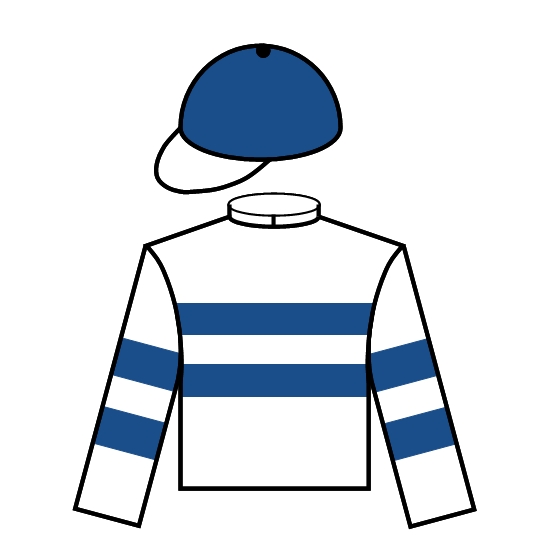 滂薄無比		HISHI IGUAZU (JPN) 5 br hHeart's Cry (JPN) - La Liz (ARG) (Bernstein (USA))Owner(s): Masahide Abe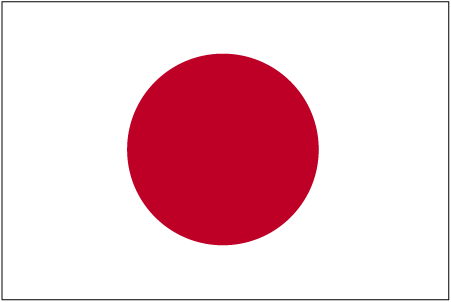 堀宣行 (日本)N Hori (JPN)莫雷拉	J MoreiraWin 17.6%  Place 40.1% 126 lb(114)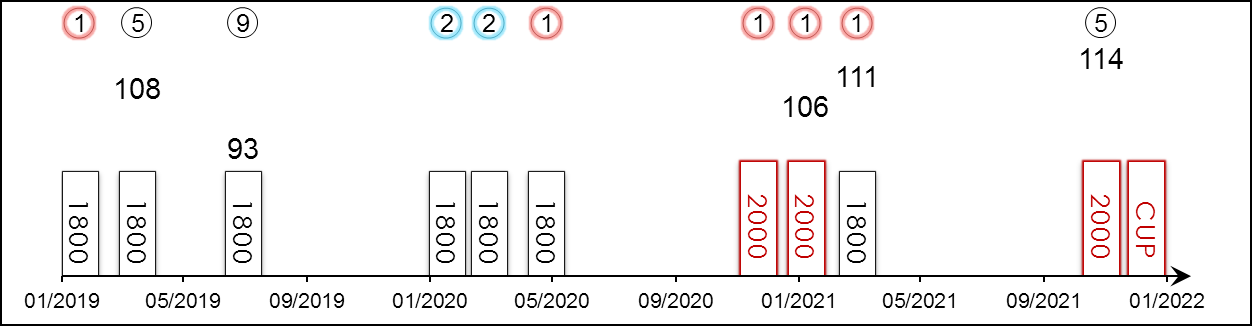 PosIndexDatePerfRating Race Category & Name Race Category & NameTrackDist/Course/GoingDist/Course/GoingWtJockeyDrawRace Sectional TimeRace Sectional TimeRace Sectional TimeRace Sectional TimeRaceTimeHorse FinalPosition & Margin in RunningPosition & Margin in RunningPosition & Margin in RunningPosition & Margin in RunningPosition & Margin in RunningPosition & Margin in RunningFinishFinishOddsWinner/Second1/8 -19/1/19--¥5M or below - 3yoNAK, JPN1800 RHF123F Minarik425.3024.3022.801.50.4034.701-1-1-1Nk1.9FFolktale5/16 -17/3/19108G2Spring S. - 3yoNAK, JPN1800 RHF123F Minarik824.2024.1023.701.47.8035.802-2-2-51.86Emeral Fight9/16 -30/6/1993G3Radio Nikkei Sho - 3yo hcpFKS, JPN1800 RHS119M Demuro925.1024.7024.101.49.8036.708-12-16-97.55.6FBreaking Dawn2/10 -18/1/20--2 WinsNAK, JPN1800 RHG123F Minarik525.1024.5023.801.51.6035.603-3-5-2Nk3.2FDaiwa Douglas2/12 -29/2/20--2 Wins - hcpNAK, JPN1800 RHF123F Minarik724.6023.1023.201.48.1034.704-4-4-222FHermeticist1/10 -26/4/20--2 WinsTOK, JPN1800 LHF126D Lane1024.8023.1023.101.48.0034.103-4-3-10.81.9FUpright Spin1/16 -29/11/20--3 Wins - hcpTOK, JPN2000 LHF121K Matsuyama1224.8023.6022.502.00.7033.502-4-5-10.88.9Shonan Hallelujah1/17 -5/1/21106G3Nakayama Kimpai - hcpNAK, JPN2000 RHGF119K Matsuyama924.7023.3023.502.00.9034.508-5-6-1Nk3.1FKokorono Todai1/14 -28/2/21111G2Nakayama KinenNAK, JPN1800 RHGF123K Matsuyama822.9023.5023.601.44.9034.204-4-4-1Nk2.5FCadence Call5/16 -31/10/21114G1Tenno Sho AutumnTOK, JPN2000 LHGF128K Matsuyama1524.3022.9022.501.57.9033.707-8-8-54.840.4Efforia12/12/21G1LONGINES Hong Kong CupST, HK2000 RH126J Moreira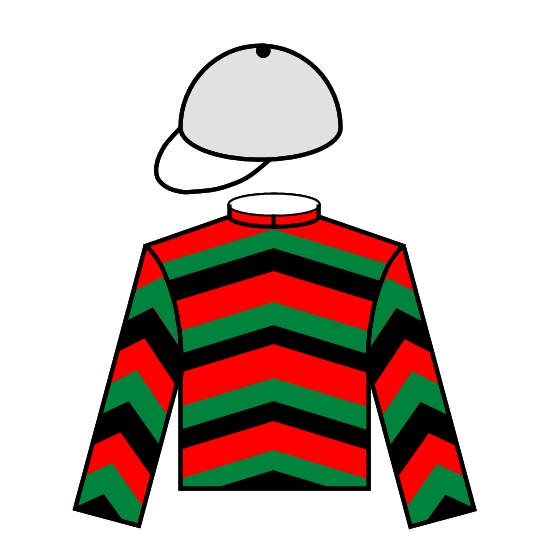 將王	E198	RUSSIAN EMPEROR (IRE) 4 b gGalileo (IRE) - Atlantic Jewel (AUS) (Fastnet Rock (AUS))Owner(s): Mike Cheung Shun Ching韋達 (香港)D J Whyte (HK)Win 7.0%  Place 29.5%薛恩	B ShinnWin 7.3%  Place 27.1% 126 lb(110)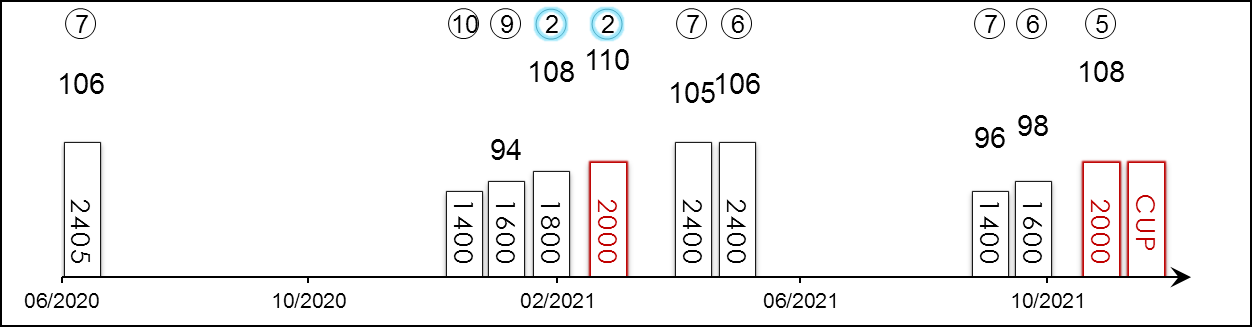 PosIndexDatePerfRating Race Category & Name Race Category & NameTrackDist/Course/GoingDist/Course/GoingWtJockeyDrawRace Sectional TimeRace Sectional TimeRace Sectional TimeRace Sectional TimeRaceTimeHorse FinalPosition & Margin in RunningPosition & Margin in RunningPosition & Margin in RunningPosition & Margin in RunningPosition & Margin in RunningPosition & Margin in RunningFinishFinishOddsWinner/Second7/16 -4/7/20106G1Derby S. - 3yoEPS, GB2405 LHG126J Heffernan6---2.34.43----78.36/1Serpentine10/14 *33510/1/21--Cl.2 hcpST, HK1400 RHG123C Schofield821.8322.8222.811.21.0622.95134125¾135105¾90Not Usual Talent9/13 *37124/1/2194-Hong Kong Classic MileST, HK1600 RHG126M L Yeung1322.2323.6523.911.33.8124.04137¾127½125¼9699Excellent Proposal2/14 *44921/2/21108-Hong Kong Classic CupST, HK1800 RHG126M L Yeung1124.4624.0422.771.47.2122.3176¼75¾103¼2N80Healthy Happy2/14 *52421/3/21110-BMW Hong Kong DerbyST, HK2000 RHG126K Teetan525.3223.7623.612.01.3223.25496452½2HD4.7FSky Darci7/12 *6382/5/21105G3Queen Mother Memorial Cup - hcpST, HK2400 RHG124K Teetan724.3822.9323.132.28.1423.4821¼313173¼3.3FButterfield6/8 *69623/5/21106G1Standard Chartered Champions & Chater CupST, HK2400 RHGF126A Badel724.5123.5622.642.25.2523.0275¾7573¾66¼8Panfield7/9 6126/9/2196G3Celebration Cup - hcpST, HK1400 RHGF115C L Chau921.3622.5023.311.20.4823.3296½96½95¼75¼16Buddies6/12 10117/10/2198G2Oriental Watch Sha Tin Trophy - hcpST, HK1600 RHG113M L Yeung623.4123.0022.771.34.4022.6073¼9472¼61¼30Panfield5/7 19421/11/21108G2BOCHK Jockey Club CupST, HK2000 RHG123B Shinn125.2222.8821.812.03.8621.8743¼31½41¼51¾9.5Reliable Team12/12/21G1LONGINES Hong Kong CupST, HK2000 RH126B Shinn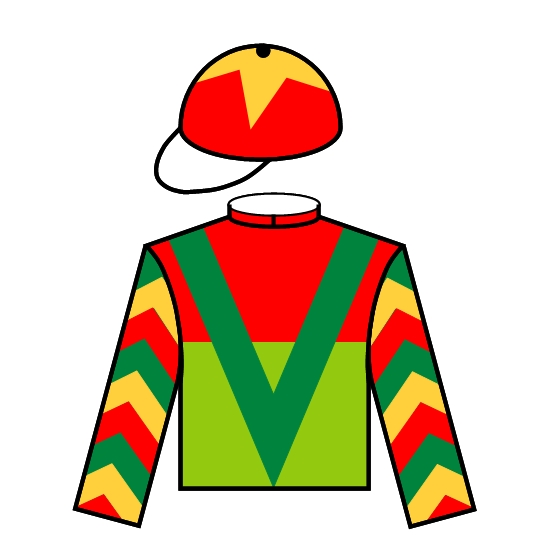 飛輪閃耀	E054	TOURBILLON DIAMOND (AUS)  ex Eric The Eel   5 b gOlympic Glory (IRE) - Modave (NZ) (Montjeu (IRE))Owner(s): Shum Mak Ling, Jimmy Tang, Bennie Lau Yuk Lung & William Shum Wai Lam沈集成 (香港)C S Shum (HK)Win 11.7%  Place 37.5%巴度	A BadelWin 12.0%  Place 29.1% 126 lb(107)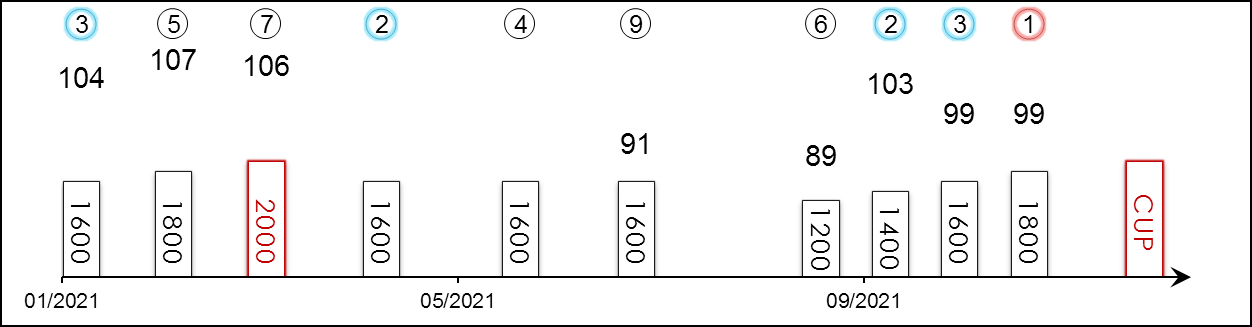 PosIndexDatePerfRating Race Category & Name Race Category & NameTrackDist/Course/GoingDist/Course/GoingWtJockeyDrawRace Sectional TimeRace Sectional TimeRace Sectional TimeRace Sectional TimeRaceTimeHorse FinalPosition & Margin in RunningPosition & Margin in RunningPosition & Margin in RunningPosition & Margin in RunningPosition & Margin in RunningPosition & Margin in RunningFinishFinishOddsWinner/Second3/13 *37124/1/21104-Hong Kong Classic MileST, HK1600 RHG126A Badel1122.2323.6523.911.33.8123.5394½95½103½319.5Excellent Proposal5/14 *44921/2/21107-Hong Kong Classic CupST, HK1800 RHG126C Y Ho324.4624.0422.771.47.2122.6254¾64½52513.9FHealthy Happy7/14 *52421/3/21106-BMW Hong Kong DerbyST, HK2000 RHG126C Y Ho1125.3223.7623.612.01.3223.071316¾138¾13672½8.1Sky Darci2/14 *62125/4/21--Cl.2 hcpST, HK1600 RHG127Z Purton1023.3224.2022.551.34.8622.6121/2211N2N2.8FSavaquin4/14 *7376/6/21--Cl.2 hcpST, HK1600 RHGF133Z Purton223.6723.2022.341.33.8622.6332½2123/442½2.8FThe Rock9/11 *82311/7/2191-Sha Tin Mile Trophy - hcpST, HK1600 RHGF121R Maia722.2822.5023.511.32.2423.823131½42½94½7.5Preciousship6/13 45/9/2189-HKSAR CE Cup - hcpST, HK1200 RHG119A Badel223.9121.7622.441.08.1121.90-137¼137¼6412Naboo Attack2/9 6126/9/21103G3Celebration Cup - hcpST, HK1400 RHGF113A Badel121.3622.5023.311.20.4822.9741¼535323/45.5Buddies3/12 10117/10/2199G2Oriental Watch Sha Tin Trophy - hcpST, HK1600 RHG113A Badel423.4123.0022.771.34.4022.76523133/433/44.4Panfield1/8 1557/11/2199G3Sa Sa Ladies' Purse - hcpST, HK1800 RHG113A Badel823.8323.1223.131.46.0222.8131¾42½421SH6.5Ka Ying Star12/12/21G1LONGINES Hong Kong CupST, HK2000 RH126A Badel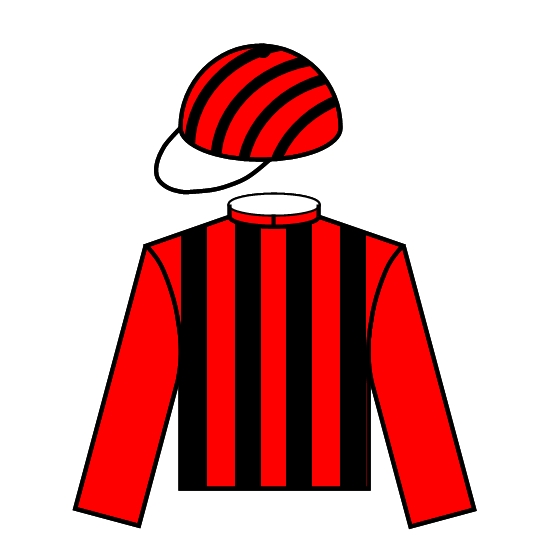 柏林探戈	E120	BERLIN TANGO (GB) 4 b gDansili (GB) - Fantasia (GB) (Sadler's Wells (USA))Owner(s): Siu Pak Kwan告東尼 (香港)A S Cruz (HK)Win 12.2%  Place 30.6%何澤堯	C Y HoWin 11.4%  Place 28.5% 126 lb(95)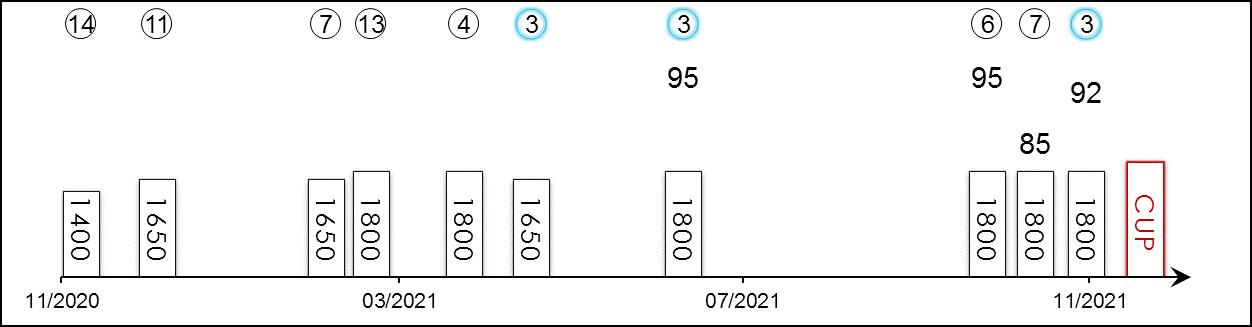 PosIndexDatePerfRating Race Category & Name Race Category & NameTrackDist/Course/GoingDist/Course/GoingWtJockeyDrawRace Sectional TimeRace Sectional TimeRace Sectional TimeRace Sectional TimeRaceTimeHorse FinalPosition & Margin in RunningPosition & Margin in RunningPosition & Margin in RunningPosition & Margin in RunningPosition & Margin in RunningPosition & Margin in RunningFinishFinishOddsWinner/Second14/14 *23029/11/20--Cl.2 hcpST, HK1400 RHG123C Wong-51421.8122.5723.251.20.7224.4484¾63¼1151412½99Enrich Delight11/13 *30326/12/20--Cl.2 hcpST, HK1650 RHAWT125A Hamelin222.7123.4224.681.38.7025.0863¼86117¾1110¼69Glorious Artist7/9 *45324/2/21--Cl.1 hcpHV, HK1650 RHGF113K Teetan523.4223.2923.491.38.9422.8695¼94¼967220Solar Wai Wai13/14 *4887/3/21--Cl.2 hcpST, HK1800 RHG118R Maia1323.9322.7823.621.47.1824.3974¾74¼74138¾13Butterfield4/12 *59314/4/21--Cl.2 hcpHV, HK1800 RHGF123C Y Ho825.5723.3123.561.49.4223.35109¾95½72½41¼10Charity Fun3/14 *6618/5/21--Cl.2 hcpST, HK1650 RHAWT114M F Poon-21122.6523.0323.061.36.1522.71137¼146¾147¾35½21Hongkong Great3/11 *7931/7/2195-Cl.2 hcpST, HK1800 RHGF121C Y Ho624.2623.6822.531.47.5721.8994¾105¾104¼3N6.8Super Football6/10 10017/10/2195-Cl.2 hcpST, HK1800 RHG125K Teetan624.7423.3422.631.48.2422.3396¾9593¾628.2Celestial Power7/8 1453/11/2185-Cl.2 hcpHV, HK1800 RHG121K Teetan125.2823.1924.481.49.5725.2141¾51¾52¼76¾4.7Zebrowski3/11 19521/11/2192-Cl.2 hcpST, HK1800 RHG120C L Chau-3224.4123.8422.151.47.7921.8764¼63½523N13Celestial Power12/12/21G1LONGINES Hong Kong CupST, HK2000 RH126C Y Ho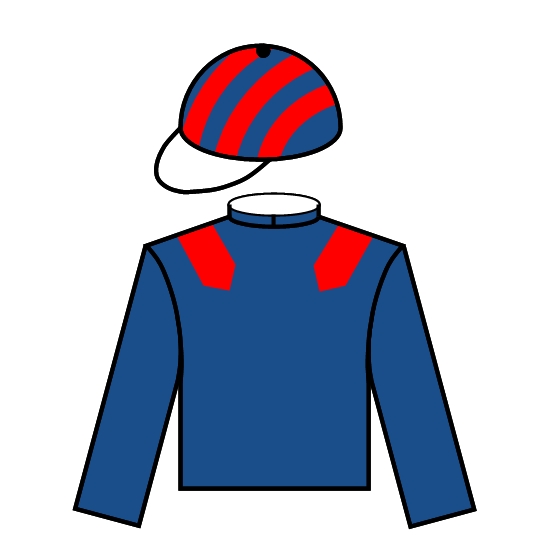 譽滿杜拜		DUBAI HONOUR (IRE) 3 b gPride Of Dubai (AUS) - Mondelice (GB) (Montjeu (IRE))Owner(s): Mohamed Obaida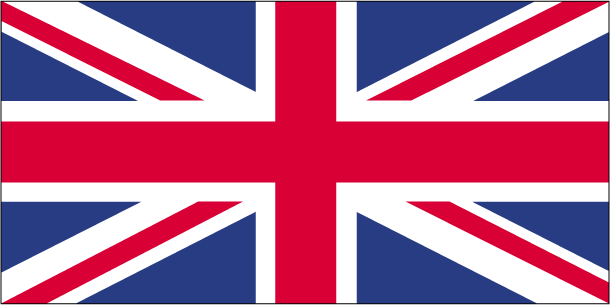 郗國思 (英國)W J Haggas (GB)馬昆	T Marquand123 lb(121)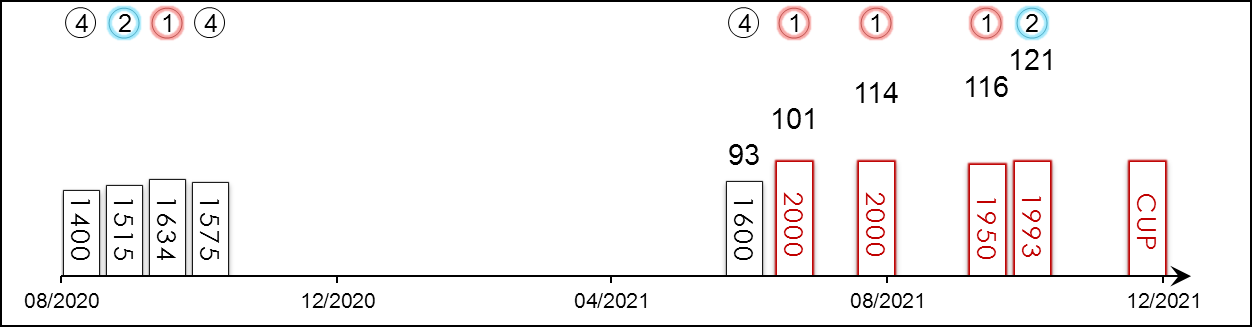 PosIndexDatePerfRating Race Category & Name Race Category & NameTrackDist/Course/GoingDist/Course/GoingWtJockeyDrawRace Sectional TimeRace Sectional TimeRace Sectional TimeRace Sectional TimeRaceTimeHorse FinalPosition & Margin in RunningPosition & Margin in RunningPosition & Margin in RunningPosition & Margin in RunningPosition & Margin in RunningPosition & Margin in RunningFinishFinishOddsWinner/Second4/9 -28/8/20--2yo noviceNEWJ, GB1400 StS126T Marquand10---1.27.13----413.515/2Mujbar2/9 -11/9/20--2yo noviceCHE, GB1515 LHG126D Allan4---1.37.36----2Nose100/30CFState of Bliss1/11 -26/9/20--2yo noviceHAY, GB1634 LHG126D Tudhope3---1.45.02----12.55/2FOman4/11 -10/10/20--2yo hcpYOR, GB1575 LHS133D Tudhope9---1.43.34----41.37/2The Flying Ginger4/29 -17/6/2193-Britannia S. - 3yo hcpASC, GB1600 StGF121T Marquand10---1.39.19----42.528/1Perotto1/10 -9/7/21101-3yo hcpNEWJ, GB2000 RHGF124J Doyle5---2.02.86----1Hd11/2Foxes Tales1/8 -14/8/21114G2P. Guillaume d'Ornano - 3yoDEA, FR2000 RHGS128M Guyon8---2.04.83----11.816Pretty Tiger1/10 -2/10/21116G2P. DollarLCH, FR1950 RHVS127J Doyle7---2.08.14----11.54.5Magny Cours2/9 -16/10/21121G1Champion S.ASC, GB1993 RHGS127J Doyle10---2.08.31----20.86/1Sealiway12/12/21G1LONGINES Hong Kong CupST, HK2000 RH123T Marquand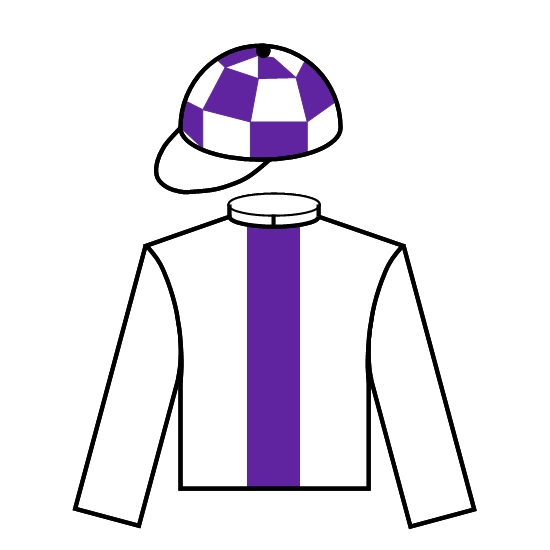 文政兼從		MAC SWINEY (IRE) 3 ch cNew Approach (IRE) - Halla Na Saoire (IRE) (Teofilo (IRE))Owner(s): Mrs J S Bolger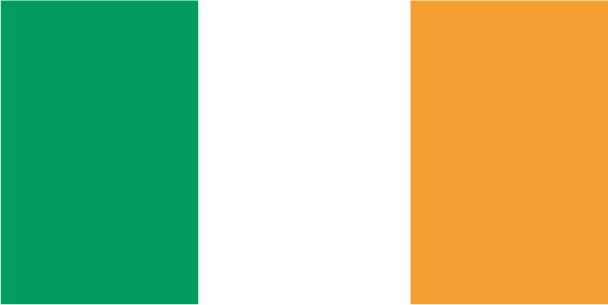 鮑爾傑 (愛爾蘭)J S Bolger (IRE)萬寧	K Manning123 lb(118)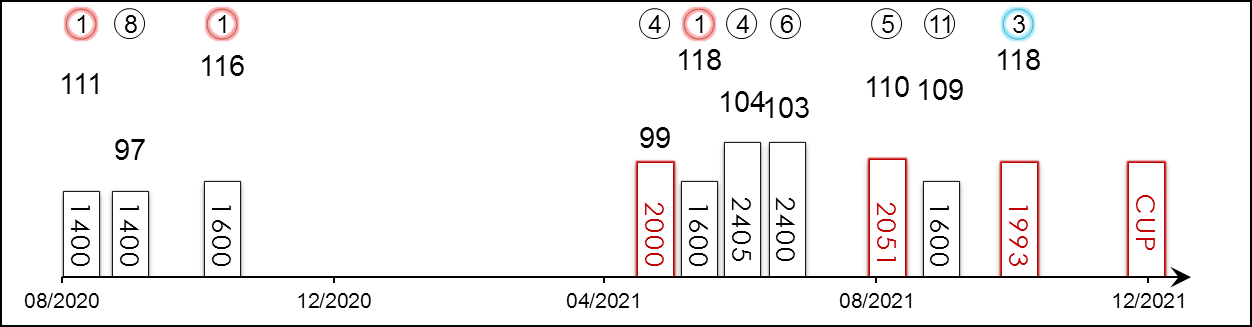 PosIndexDatePerfRating Race Category & Name Race Category & NameTrackDist/Course/GoingDist/Course/GoingWtJockeyDrawRace Sectional TimeRace Sectional TimeRace Sectional TimeRace Sectional TimeRaceTimeHorse FinalPosition & Margin in RunningPosition & Margin in RunningPosition & Margin in RunningPosition & Margin in RunningPosition & Margin in RunningPosition & Margin in RunningFinishFinishOddsWinner/Second1/8 -22/8/20111G2Futurity S. - 2yoCUR, IRE1400 StS131K Manning4---1.29.68----10.528/1Cadillac8/10 -13/9/2097G1Vincent O'Brien National S. - 2yoCUR, IRE1400 StG131K Manning11---1.28.53----88.322/1Thunder Moon1/8 -24/10/20116G1Futurity Trophy - 2yoDON, GB1600 StH127K Manning7---1.41.98----10.812/1One Ruler4/7 -9/5/2199G3Derrinstown Stud Derby Trial S. - 3yoLEO, IRE2000 LHG131K Manning7---2.07.37----46.8100/30Bolshoi Ballet1/11 -22/5/21118G1Irish 2000 Guineas - 3yoCUR, IRE1600 StSH128R Cleary1---1.41.32----1SH8/1Poetic Flare4/11 -5/6/21104G1Derby S. - 3yoEPS, GB2405 LHGS126K Manning8---2.36.85----4118/1Adayar6/11 -26/6/21103G1Irish Derby - 3yoCUR, IRE2400 RHG128K Manning7---2.33.85----61010/1Hurricane Lane5/7 -18/8/21110G1International S.YOR, GB2051 LHG125K Manning3---2.05.92----58.314/1Mishriff11/14 -11/9/21109G2Solonaway S.LEO, IRE1600 LHG134K Manning2---1.41.23----113.37/2FReal Appeal3/9 -16/10/21118G1Champion S.ASC, GB1993 RHGS127K Manning6---2.08.31----32.340/1Sealiway12/12/21G1LONGINES Hong Kong CupST, HK2000 RH123K Manning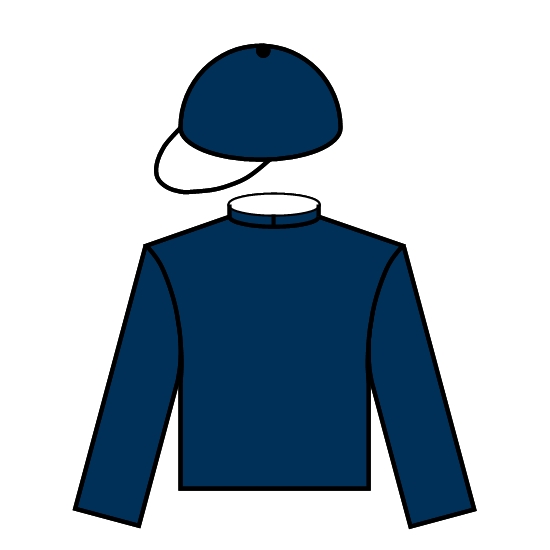 翩然舞姿		BOLSHOI BALLET (IRE) 3 b cGalileo (IRE) - Alta Anna (FR) (Anabaa (USA))Owner(s): Mrs John Magnier, Michael Tabor, Derrick Smith & Westerberg岳伯仁 (愛爾蘭)A P O'Brien (IRE)莫雅	R Moore123 lb(115)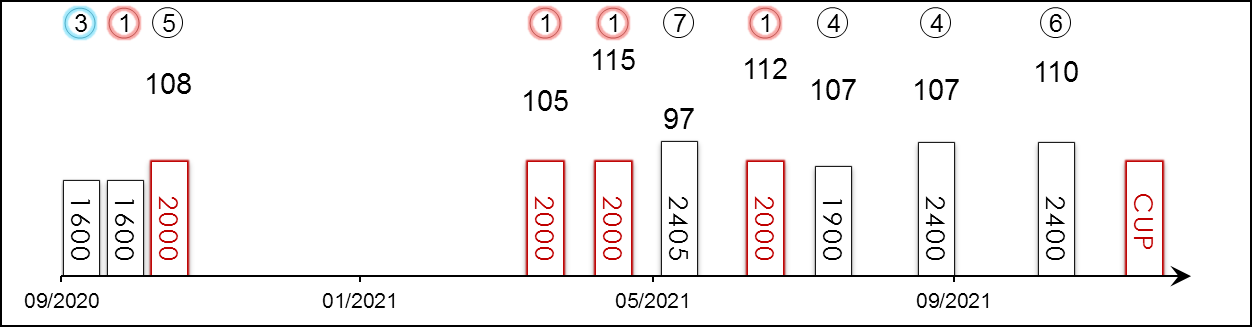 PosIndexDatePerfRating Race Category & Name Race Category & NameTrackDist/Course/GoingDist/Course/GoingWtJockeyDrawRace Sectional TimeRace Sectional TimeRace Sectional TimeRace Sectional TimeRaceTimeHorse FinalPosition & Margin in RunningPosition & Margin in RunningPosition & Margin in RunningPosition & Margin in RunningPosition & Margin in RunningPosition & Margin in RunningFinishFinishOddsWinner/Second3/7 -3/10/20--2yo mdnNEW, GB1600 StS131R Moore6---1.44.55----32100/30Mystical Dawn1/14 -16/10/20--2yo mdnLEO, IRE1600 LHYS131J Heffernan11---1.48.22----14EvensFO'Reilly5/7 -24/10/20108G1Criterium de Saint-Cloud - 2yoSTC, FR2000 LHH126P-C Boudot6---2.21.99----52.36.6Gear Up1/8 -11/4/21105G3Ballysax S. - 3yoLEO, IRE2000 LHG131R Moore2---2.11.61----12.32/1FFlying Visit1/7 -9/5/21115G3Derrinstown Stud Derby Trial S. - 3yoLEO, IRE2000 LHG131R Moore2---2.07.37----16EvensFLough Derg7/11 -5/6/2197G1Derby S. - 3yoEPS, GB2405 LHGS126R Moore9---2.36.85----71711/8FAdayar1/9 -10/7/21112G1Belmont Derby Invitational S. - 3yoBEL, USA2000 LHG122R Moore225.9223.7723.392.04.42-71.86220.511.32.05FTokyo Gold4/11 -7/8/21107G1Saratoga Derby Invitational S. - 3yoSAR, USA1900 LHF122R Moore624.3424.0417.431.53.35-21.52130.5442.15FState Of Rest4/7 -18/9/21107-Jockey Club Derby Invitational S. - 3yoBEL, USA2400 LHF122R Moore725.0423.6223.112.26.23-323142.545.53.15FYibir6/14 -6/11/21110G1Breeders' Cup TurfDMR, USA2400 LHF122L Dettori1324.3525.5423.602.25.90-45.5313265.340.6Yibir12/12/21G1LONGINES Hong Kong CupST, HK2000 RH123R Moore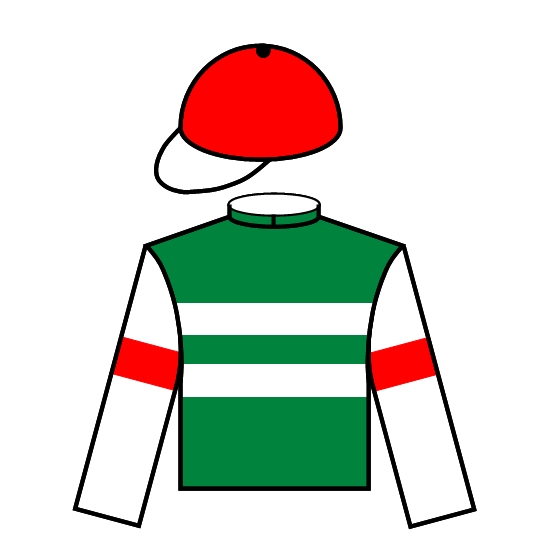 麗冠花環		LEI PAPALE (JPN) 4 b fDeep Impact (JPN) - Shells Lei (JPN) (Kurofune (USA))Owner(s): Carrot Farm Co Ltd高野友和 (日本)T Takano (JPN)蘇銘倫	C Soumillon122 lb(118)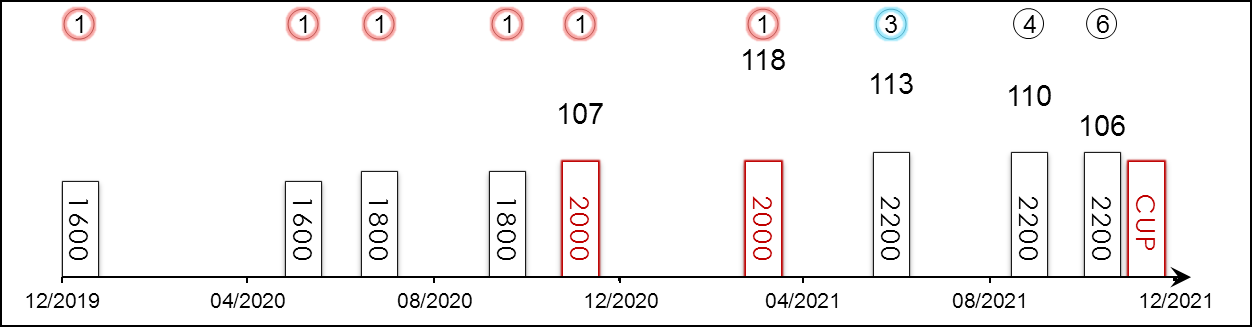 PosIndexDatePerfRating Race Category & Name Race Category & NameTrackDist/Course/GoingDist/Course/GoingWtJockeyDrawRace Sectional TimeRace Sectional TimeRace Sectional TimeRace Sectional TimeRaceTimeHorse FinalPosition & Margin in RunningPosition & Margin in RunningPosition & Margin in RunningPosition & Margin in RunningPosition & Margin in RunningPosition & Margin in RunningFinishFinishOddsWinner/Second1/16 -11/1/20--3yo newcomerKYO, JPN1600 RHF119Y Kawada425.2025.0023.501.37.5035.60-2-2-122.7FWhite Lodge1/14 -6/6/20--1 Win - f&mHSN, JPN1600 RHF115Y Kawada823.4023.2023.801.33.9034.60-6-7-112.7FOh My Darling1/9 -26/7/20--2 WinsNII, JPN1800 LHF115Y Kawada624.2023.2022.101.45.3033.20-3-3-122FCantor1/13 -18/10/20--3 Wins - hcpKYO, JPN1800 RHG115Y Kawada523.8023.3023.401.46.3035.00-1-1-121.9FSatono Wizard1/11 -5/12/20107G3Challenge CupHSN, JPN2000 RHF117Y Kawada724.0022.5023.301.59.9034.402-2-1-11.51.6FBravas1/13 -4/4/21118G1Osaka HaiHSN, JPN2000 RHY121Y Kawada824.9024.3024.702.01.6036.801-1-1-1412.2Mozu Bello3/13 -27/6/21113G1Takarazuka KinenHSN, JPN2200 RHGF123Y Kawada224.7023.0023.202.10.9035.002-2-2-32.83.5Chrono Genesis4/16 -26/9/21110G2Sankei Sho All ComersNAK, JPN2200 RHGF123Y Kawada1224.1023.3023.802.11.9035.602-2-2-422.1FWin Marilyn6/17 -14/11/21106G1Queen Elizabeth II Cup - f&mHSN, JPN2200 RHGF123C Lemaire124.4024.4024.302.12.1036.904-3-2-62.82.9FAkai Ito12/12/21G1LONGINES Hong Kong CupST, HK2000 RH122C Soumillon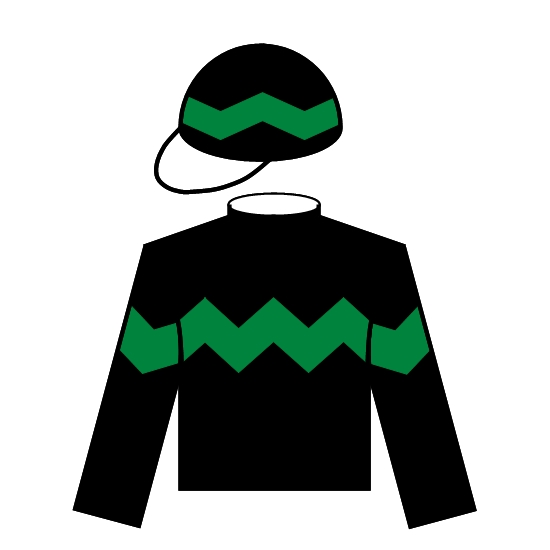 唯獨愛你		LOVES ONLY YOU (JPN) 5 b mDeep Impact (JPN) - Loves Only Me (USA) (Storm Cat (USA))Owner(s): DMM Dream Club Co. Ltd矢作芳人 (日本)Y Yahagi (JPN)川田將雅	Y Kawada122 lb(118)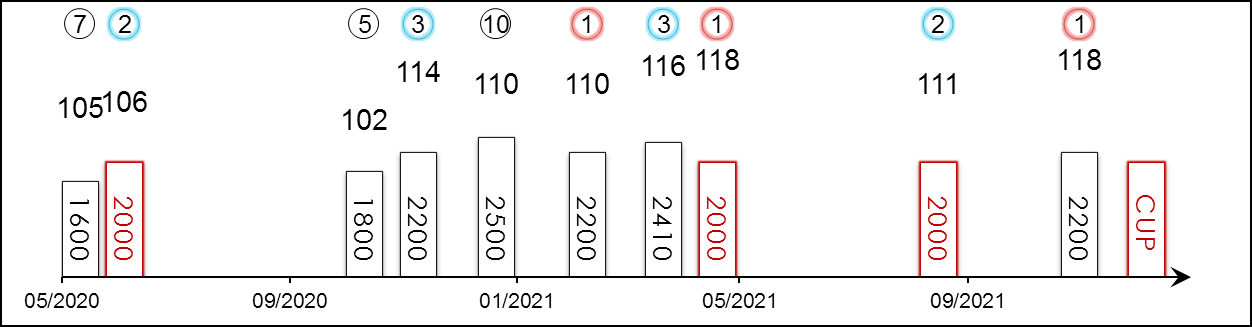 PosIndexDatePerfRating Race Category & Name Race Category & NameTrackDist/Course/GoingDist/Course/GoingWtJockeyDrawRace Sectional TimeRace Sectional TimeRace Sectional TimeRace Sectional TimeRaceTimeHorse FinalPosition & Margin in RunningPosition & Margin in RunningPosition & Margin in RunningPosition & Margin in RunningPosition & Margin in RunningPosition & Margin in RunningFinishFinishOddsWinner/Second7/16 -17/5/20105G1Victoria Mile - f&mTOK, JPN1600 LHF121M Demuro122.7022.3022.701.30.6033.50-8-8-779.5Almond Eye2/16 -6/6/20106G3Naruo KinenHSN, JPN2000 RHF119M Demuro724.0023.3024.602.00.1035.706-5-5-2Nose1.8FPerform a Promise5/8 -17/10/20102G2Fuchu Himba S. - f&mTOK, JPN1800 LHY121M Demuro523.7024.5024.401.48.5036.504-3-3-552.3FSalacia3/18 -15/11/20114G1Queen Elizabeth II Cup - f&mHSN, JPN2200 RHF123M Demuro1124.2023.9022.902.10.3033.8011-13-8-30.55.5Lucky Lilac10/16 -27/12/20110G1Arima KinenNAK, JPN2500 RHF121M Demuro424.6024.4024.502.35.0036.609-10-9-105.515.5Chrono Genesis1/11 -14/2/21110G2Kyoto KinenHSN, JPN2200 RHGF119Y Kawada423.9023.5023.702.10.4034.704-4-3-11.31.8FStay Foolish3/9 -27/3/21116G1Dubai Sheema ClassicMEY, UAE2410 LHG121O Murphy8---2.26.65----30.520/1Mishriff1/7 *62025/4/21118G1FWD QEII CupST, HK2000 RHG122C Y Ho523.5322.7623.012.01.2222.8142.54341.310.85.8Glory Vase2/13 -22/8/21111G2Sapporo KinenSAP, JPN2000 RHGF121Y Kawada424.9023.6023.601.59.5035.107-6-5-20.81.9FSodashi1/12 -6/11/21118G1Breeders' Cup Filly And Mare TurfDMR, USA2200 LHF124Y Kawada825.1424.2611.412.13.87-525241.510.55.3My Sister Nat12/12/21G1LONGINES Hong Kong CupST, HK2000 RH122Y Kawada